Supplemental MaterialsTable S5Path Estimates for the Single Mediation Model (Coparenting Only)Note. Parameters are standardized coefficients (β). Paths constrained to equality are denoted in accordance to Figure 1, except for the excluded variable positive parenting. CC = constructive interparental conflict; CO = coparenting; EP = child emotional problems; PN = child pain; ID = child infectious diseases; Age = child age. Reported p values are all two-tailed. Significant values are bold. Squared multiple correlation = R².Figure S1Flow Chart of Participants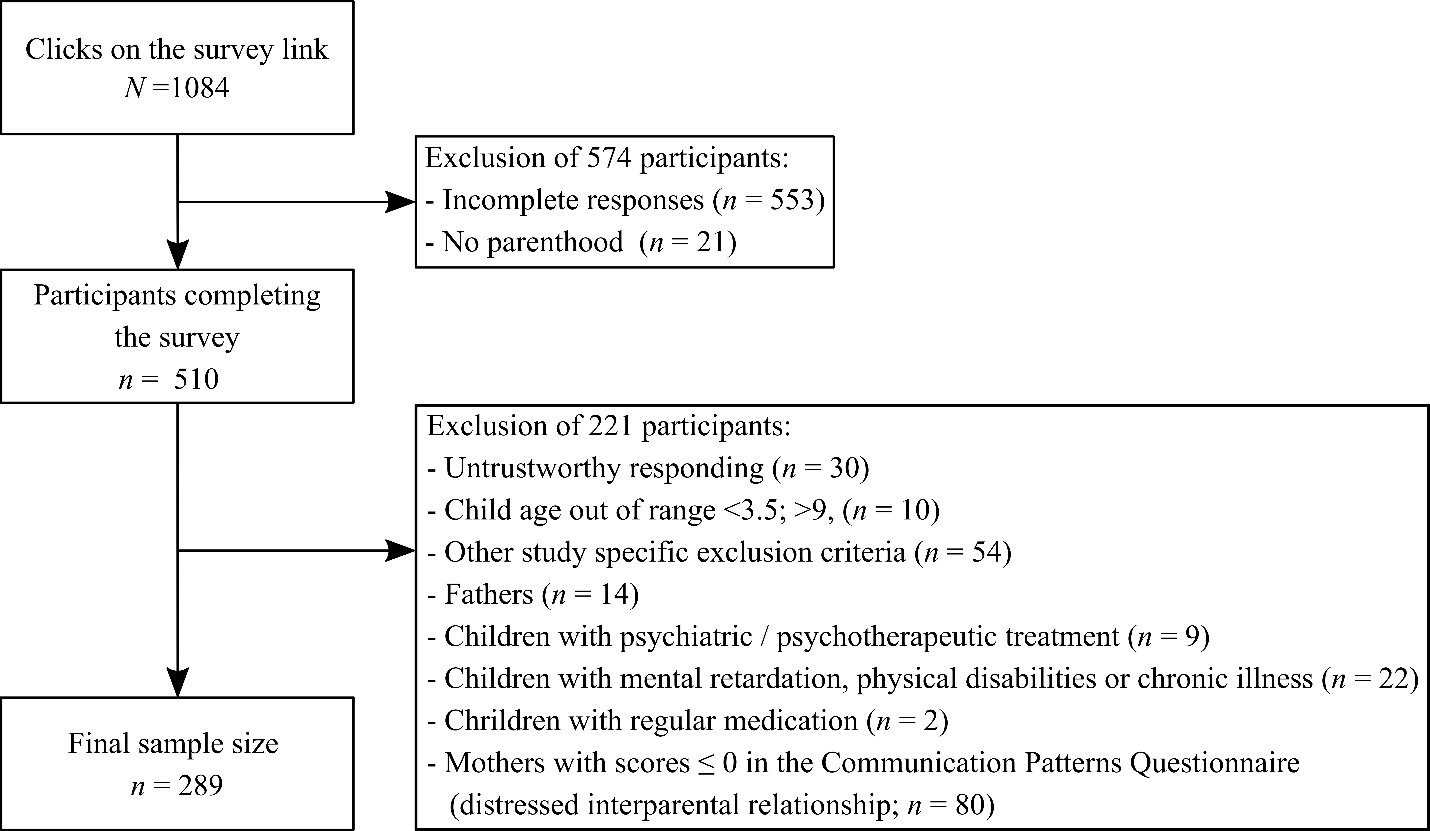 Note. “Other study specific exclusion criteria” are: no committed relationship or less than one year, no cohabitation with the current partner, and a cohabitation with the child of less than 15 days per month.Figure S2Single Mediation Model with Coparenting as Mediator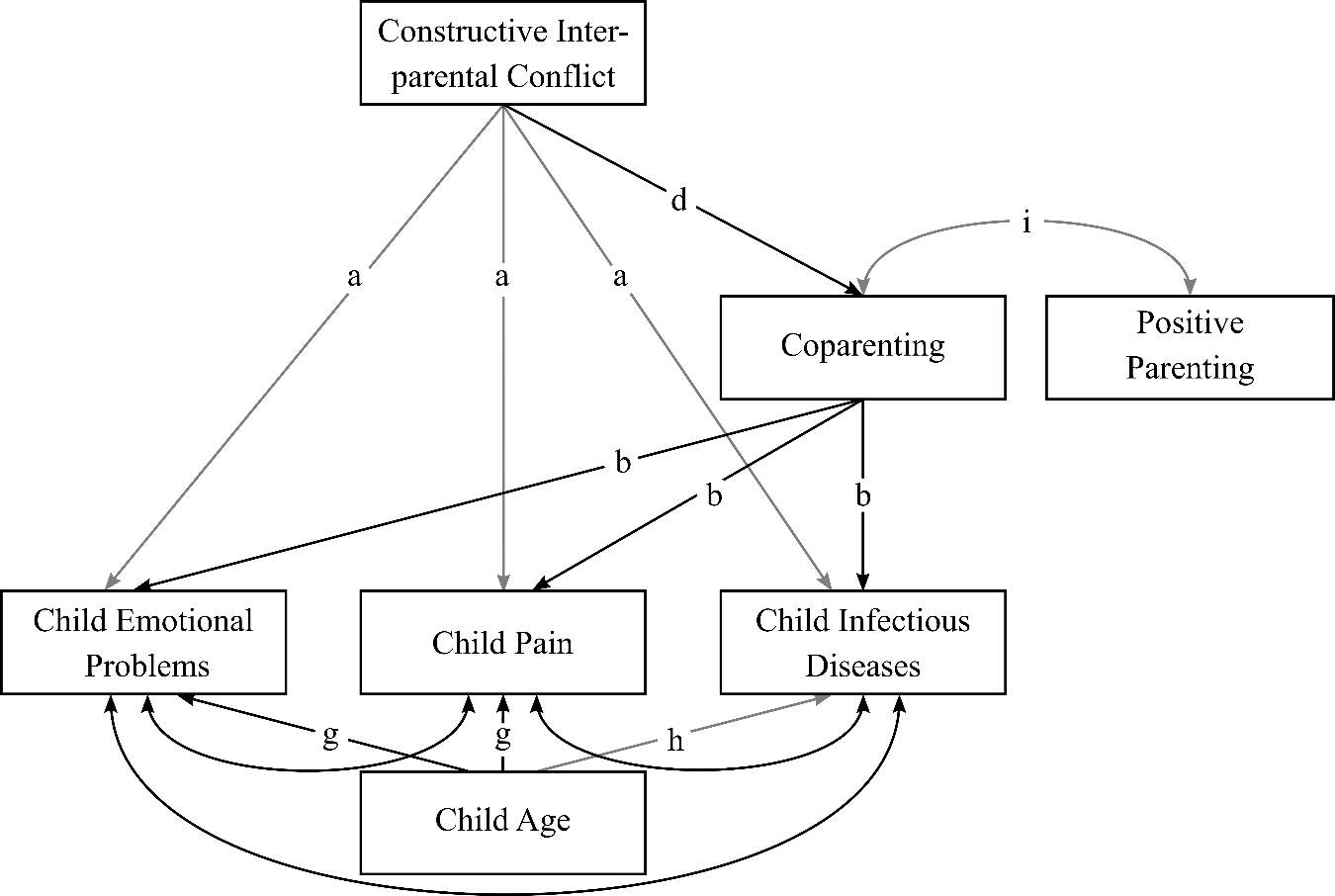 Note. Single mediation model with path fixations. Model fit of the single mediation model was: χ² (30) = 33.725, p = .292 ; CFI = .975; RMSEA = .021, 90% CI [.000; .051]. Letters indicate equalized paths for gender. Error terms of dependent variables were allowed to have shared variance. Black paths indicate significant direct effects, grey paths indicate non-significant paths. All path estimates are reported in Table S5, separated for boys and girls.Model pathsGirlsGirlsGirlsBoysBoysBoysModel pathsβSEpβSEpDirect effectsPredictor effectsCC → EPa-.007.047.839-.007.045.835CC → PNa-.006.040.843-.007.043.843CC → IDa-.009.057.843-.007.046.843CC → COd.431.054.002.404.048.002Mediator effectsCO → EPb-.132.047.005-.138.052.006CO → PNb-.116.041.005-.131.051.007CO → IDb-.164.058.005-.142.054.008Control variable effectsAge → EPg.132.053.014.137.052.012Age → PNg.115.047.012.130.050.014Age → IDh-.060.058.369-.052.050.356Indirect effects    CC → EP-.057.022.004-.056.021.004   CC → PN-.050.020.004-.053.021.005   CC → ID-.071.028.004-.057.022.005Model fit indicesχ² (30) = 33.725, p = .292 ; CFI = .975; RMSEA = .021, 90% CI [.000; .051]χ² (30) = 33.725, p = .292 ; CFI = .975; RMSEA = .021, 90% CI [.000; .051]χ² (30) = 33.725, p = .292 ; CFI = .975; RMSEA = .021, 90% CI [.000; .051]χ² (30) = 33.725, p = .292 ; CFI = .975; RMSEA = .021, 90% CI [.000; .051]χ² (30) = 33.725, p = .292 ; CFI = .975; RMSEA = .021, 90% CI [.000; .051]χ² (30) = 33.725, p = .292 ; CFI = .975; RMSEA = .021, 90% CI [.000; .051]χ² (30) = 33.725, p = .292 ; CFI = .975; RMSEA = .021, 90% CI [.000; .051]Squared multiple correlation R²SEpR²SEpEP.036.020.036.039.020.039PN.027.015.027.035.019.035ID.032.021.032.024.017.024